Karta nr 3Dopasuj produkty do odpowiedniego nastroju – zdrowe jedzenie połącz z uśmiechnięta buzią kolorem żółtym, a niezdrowe ze smutną buzią kolorem czerwonym.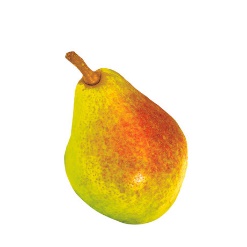 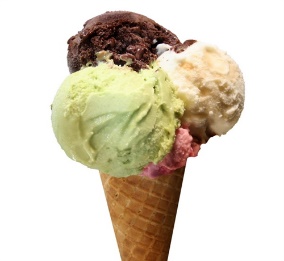 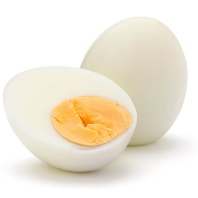 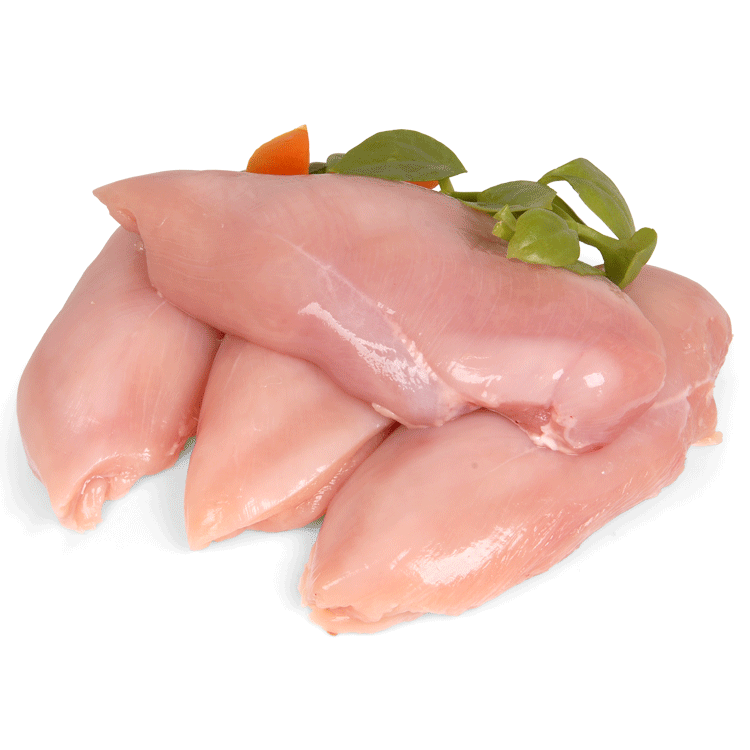 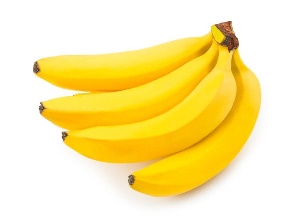 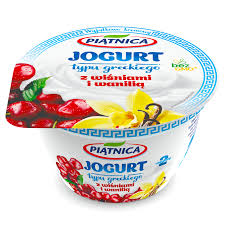 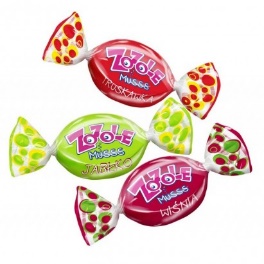 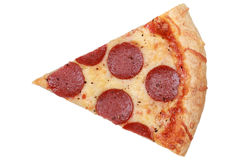 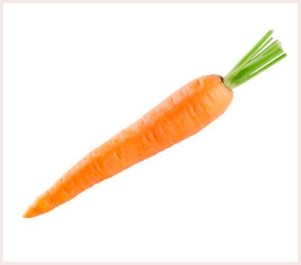 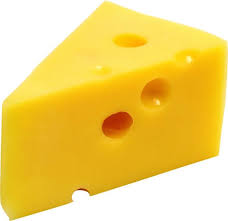 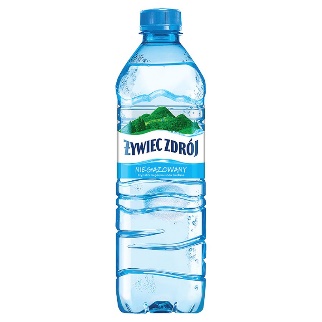 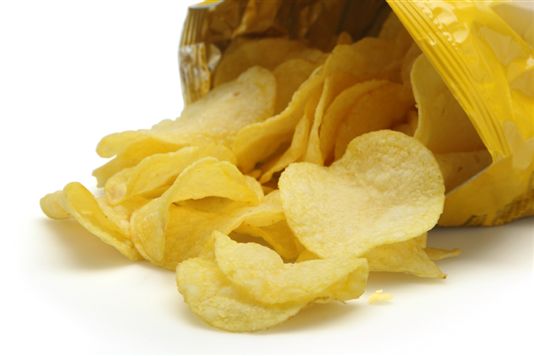 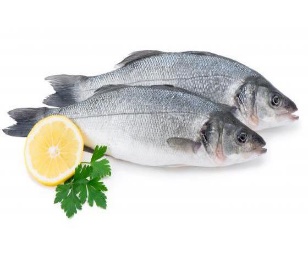 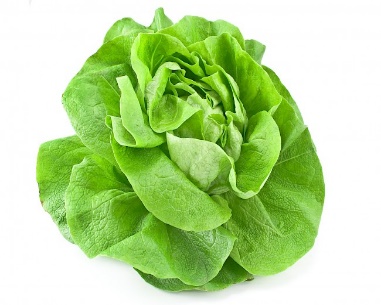 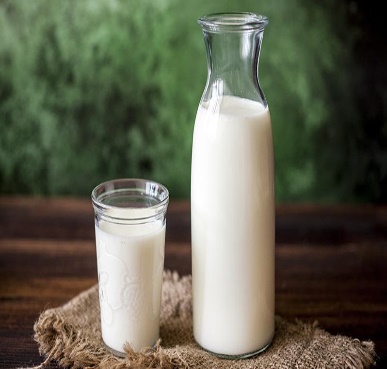 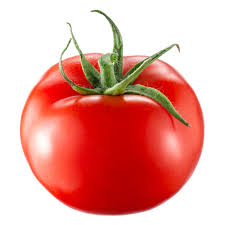 